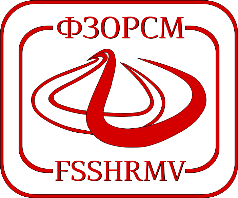 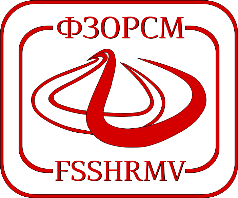 ПЗУ 	Бр. 	Образец 2- Предлог за БПО  Датум 	П Р Е Д Л О ГЗа остварување на правото за биомедицинско потпомогнато оплодување (БПО)За	осигуреното	лице	 	со	ЕМБГ	 	со	дијагнозасе доставуваат сите претходно извршени прегледи и анализи, потребни за вклучување во постапката за БПО и тоа на:         - брачен пар /вонбрачен пар,	- деловна жена	- брачен пар со гестациски носител                       Задолжителна медицинска документација во оригинал по следниов распоред:За жената:Ултразвучен преглед со 2D на овариуми и 3D за утврдување на морфологија на утерусот, не постар од 6 месеци;Зависно од изведената метода за иследување на проодност на тубите и кавумот на утерусот извештај од извршени: ХСГ (хистеросалпингографија), ХСЦ (хистероскопија), ЛПСЦ (лапароскопија) или лапаротомија; Анализа на хормонски статус од 3-5 ден на менструалниот циклус: FSH, LH, PRL, E2, TSH, не постари од 6 месеци; PAP тест (не постар од 1 година);Микробиолошки брисеви од вагина и цервикс, брис за Chlamidia trachomatis,   брис за Mycoplasma/Ureaplasma, не постари од 6 месеци;Крвна слика, гликемија, седиментација, не постари од 6 месеци;Серолошки анализи за Hepatit B i C, HIV не постари од 1 година.Отпусни писма и лекарски извештаи од претходни операции и здравствени состојби кај жената (доколку има). За мажот:Најмалку 2 спермограми изработени во две различни институции овластени од Министерството за здравство, со растојание од  најмалку 3 месеци, а последниот  не постар од 6 месеци; Извештаи од направени 4 ИУИ од овластена здравствена установа од Министерството за здравствово, со растојание  од најмалку 2 месеци помеѓу инсеминациите, со исклучок на паровите каде постојат апсолутни индикации за лекување со БПО или возраст на женскиот партнер над 38 години;Патохистолошки наод  од биопсија на тестиси при состојба на азоспермија, освен кога постои медицинска индикација дека биопсија не може да се изведе (потврдена од лекар специјалист уролог);Серолошки анализи за Hepatit B i C, HIV не постари од 1 година;Отпусни писма и лекарски извештаи од претходни операции и здравствени состојби кај мажот;Дополнителна документацијаОтпусно писмо од претходните бремености за состојби со секундарен инфертилитет;Извештај од претходната БПО постапка;Извод од Матична книга на родени за прво родено дете,  второ родено и трето родено дете и тоа само во случај на поднесување на барање за БПО за второ, трето или четврто дете.Дополнителна документација за остварување на  право на БПО со криопрезервиран материјалПотврда за криопрезервиран материјал не постара од 1 година Документација за остварување на  право на БПО со гестациски носителИзвестување за исполнување на услови за поднесување на барање за поведување на  постапка за БПО со гестациски носител, издадено од Министерството за здравство; Одлука  на Здравствената комисија при Министерството за здравство за здравствената состојба на гестацискиот носител.Избраниот лекар – гинеколог, од приложената документација, потврдува дека кај осигуреното лице постојат медицински индикации согласно Правилникот за критериумите за склучување договори и постапка за остварување на правото и начинот на плаќање на здравствените услуги за биомедицинско потпомогнато оплодување во здравствените установи кои вршат специјалистичко-консултативна здравствена заштита и предлага започнување на БПО постапка.Во прилог на Предлогот се доставува целокупната потребна медицинска документација, во оригинал со докази за валидност (потпис, печат и факсимил од медицинско лице и здравствена установа) прегледана и подредена како во Предлогот.                                     Избран лекар – гинеколог        МП-------------------------------------